         Приглашаю Вас принять участие в публичных слушаниях по проекту  Решения Собрания депутатов Карталинского муниципального района «О внесении изменений в Устав Карталинского муниципального района», которые состоятся 30 января 2020 года в 11-00 часов местного времени в большом зале администрации Карталинского муниципального района. Повестка 70-го заседания Собрания депутатов 
Карталинского муниципального района:О внесении изменений в Устав Карталинского муниципального района (М.Ф.Бакатнюк).О внесении изменений в Положение «О порядке представления и проверки достоверности  сведений о доходах, расходах, об имуществе и обязательствах имущественного характера, представляемых гражданами, претендующими на замещение муниципальной должности, и  лицами, замещающими (занимающими) муниципальные должности, и комиссии по контролю за достоверностью сведений о доходах, расходах, об имуществе и обязательствах имущественного характера» (М.Ф.Бакатнюк).О внесении изменений в Порядок принятия решения о применении мер ответственности к депутату, члену выборного органа местного самоуправления, выборному должностному лицу местного самоуправления, представившим недостоверные или неполные сведения о своих доходах, расходах, об имуществе и обязательствах имущественного характера, а также сведения о доходах, расходах, об имуществе и обязательствах имущественного характера своих супруги (супруга) и несовершеннолетних детей, если искажение этих сведений является несущественным (М.Ф.Бакатнюк).О внесении изменений в решение Собрания депутатов Карталинского муниципального района от 28.11.2019г. №721 (С.Л.Ломовцев).О внесении изменений и дополнений в решение Собрания депутатов Карталинского муниципального района от 19.12.2019г. №731 «О бюджете Карталинского муниципального района на 2020 год и плановый период 2021-2022 г.г.» (Д.К.Ишмухамедова).Об отчёте Управления социальной защиты населения Карталинского муниципального района за 2019 год (Е.В.Копылова).Об отчете о деятельности муниципального учреждения социального обслуживания «Центр помощи детям, оставшихся без попечения родителей» Карталинского муниципального района  за 2019 год (А.В.Шестак).Об отчёте о работе Управления по имущественной и земельной политике Карталинского муниципального района за 2019 год (Е.С.Селезнёва).Об утверждении перечня движимого имущества, находящегося в государственной собственности Челябинской области, передаваемого в собственность Карталинского муниципального района» (компьютер) (Е.С.Селезнёва).  Об отчёте  о работе Управления образования Карталинского муниципального района за  2019 год (Т.С.Крысова).О выполнении 2019 год муниципальной программы    "Развитие образования в Карталинском муниципальном районе на 2019-2022 годы" (Т.С.Крысова).О выполнении за 2019 год муниципальной программы «Профилактика преступлений и иных правонарушений в Карталинском муниципальном районе на 2019-2021 годы» (Г.А.Клюшина,  К.С.Черепенькин).О выполнении 2019 год муниципальной программы  "По развитию и сохранению историко-культурного наследия Карталинского муниципального района "Наследие родного края" на 2019-2021 годы» (Т.С.Михайлова).О присуждении премии Собрания депутатов Карталинского муниципального района работникам культуры и искусства Карталинского муниципального района (Т.С.Михайлова).О выполнении за 2019 год муниципальной программы «Организация мероприятий межпоселенческого характера на территории Карталинского муниципального района, в том числе ликвидация несанкционированного размещения твёрдых коммунальных отходов на 2018 год и 2019-2020 годы (С.В.Ломовцев).О выполнении 2019 год муниципальной программы  «Капитальный ремонт гидротехнических сооружений  Карталинского муниципального района на  2016-2020 годы» (С.В.Ломовцев).Разное.Председатель Собрания депутатовКарталинского муниципального района                                                    В.К.Демедюк 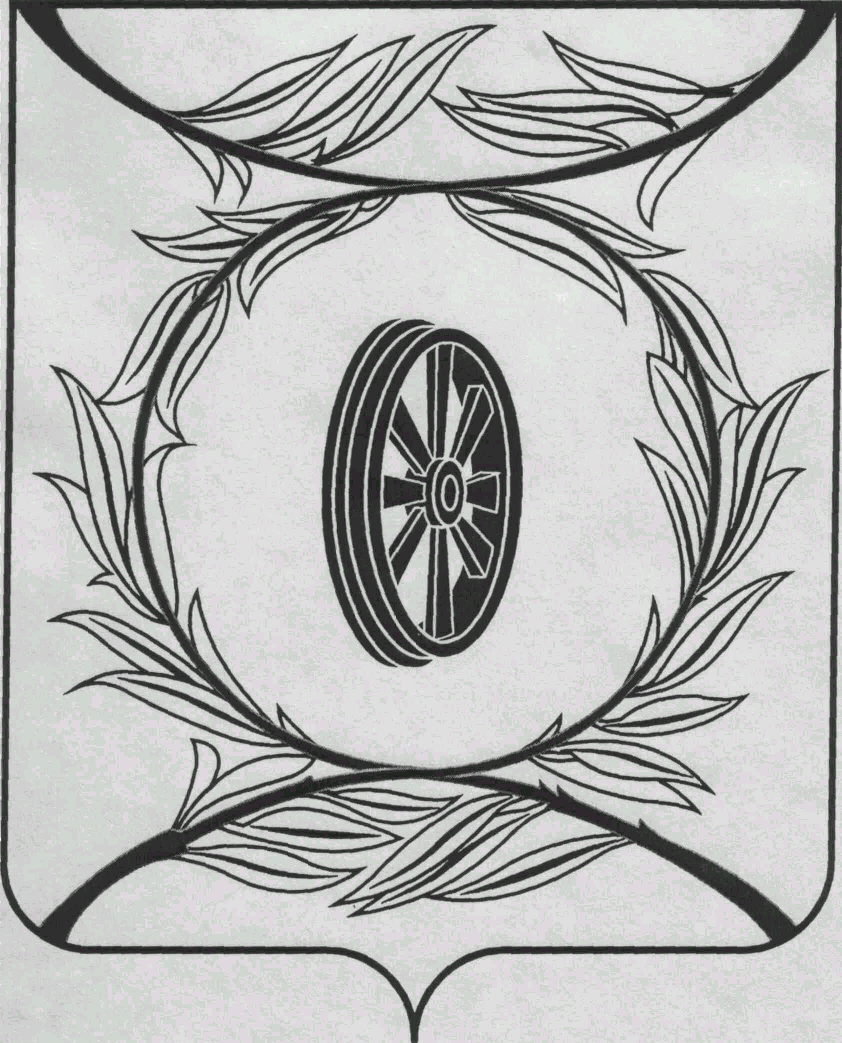                СОБРАНИЕ ДЕПУТАТОВ
                    КАРТАЛИНСКОГО  
          МУНИЦИПАЛЬНОГО РАЙОНА             457351, Челябинская область
           город Карталы, улица Ленина, 1
           телефон/факс : (835133)  2-20-57
             от 29 января  2020 года №16телефон : (835133) 2-28-90от ____ января 2014  года №_____Депутатам Собрания депутатов,Главам поселений,Докладчикам,Приглашённым